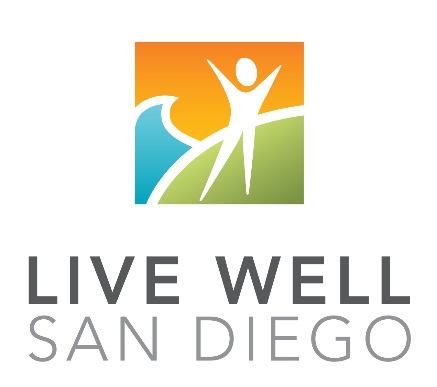 TCC Meeting Notes From the meeting of Wednesday, July 10, 2019 ‐ 10:00 am–12:00 pmNorth Inland Live Well Center649 W. Mission Avenue, Escondido, CA 92025STAFF:Barbour, Lynda—American Cancer SocietyLinayao-Putman, Irene –TCRPTroutman, Parke –TCRPGUESTS / SPEAKERS: Greiner, Lydia – SDSU Research Foundation Center, Third Hand Smoke Resource CenterRoberts, Candi—San Diego House CommissionSchiller, Esther—Smoke Free Air fir Everyone (S.A.F.E.)MEMBERS:Anew, Hannah – Step Forward North InlandAravena, Christian – CASAArias, Cecilia – Vista Community ClinicBadiner, Mary - SAY San DiegoBridges, Lisa – SAY San DiegoBelvin, Hazell - American Lung Association in CABuchbinder, Stephanie – American Cancer SocietyCiarmoli, Claudia – SAY San DiegoDe La Cruz, Enrique - SAY San DiegoDhaliwal, Narinder – ETR AssociatesDuffy, Jean - CASAEsquivel, Carina - Vista Community ClinicGeisler, Rachel – ETR Associates Geisler, Jennifer – ETR AssociatesGordon, Barbara – San Dieguito AllianceGonzalez, Andrew – iHeart MediaGraff, Nancy - American Academy of Pediatrics, UCSD PediatricsGuiffrida, Haley - Vista Community ClinicHarris, Chimere – City of VistaHynd, Lizzy – SAY San DiegoKinley, Andrea – Health Right 360Knutson, Gena - Vista Community ClinicLa, Muquxi – Health and Human ServicesLopez, Carlos – Escondido Education CompactLou, Elizabeth – Nile SistersMata, Francisco - San Ysidro School DistrictNagele, Kelsie – American Lung Association in CANovotny, Thomas – San Diego State UniversityPlancarte, Carolina – Escondido Education CompactQuintanar, Elena – San Diego CountyRobinson, Tamara – Vista Community ClinicRocha, Nancy - Vista Community ClinicRoser, Amritha – Molina HealthcareSepasi, Cheri – Vista Community ClinicSimpao, Monique – iHeart MediaStrang, Judi - San Dieguito AllianceStrona, Kelly – Health and Human ServicesSowunmi, Lakeysha – American Lung Association in CAUsack, Natalie – SAY San DiegoWalczak, Chelsea - American Heart AssociationWelcome and IntroductionsAaron De Leon, County Tobacco Control Resource Program staff, and Lynda Barbour, TCC Co-Chair, Southern California Government Relations Director, American Cancer Society Cancer Action Network, Inc. provided introductions. Mr. De Leon welcomed all to meeting. He informed all attendees of noteworthy logistics such as bathroom location. He further briefly described contents of TCC packet with extra emphasis on Agenda, Smokefree San Diego website, contact information business card. He also informed all attendees that presentations would be posted in Smokefree San Diego website by the end of the following week.    Ms. Barbour welcomed all attendees to TCC meeting. She thanked all the guest Speakers and expanded with brief agenda of presentations, and information on TCC membership. Throughout TCC meeting, Ms. Barbour introduced each Speaker and requested all attendees to show appreciation for their presentation through applause.  Presentation: Benefits of a Smoke-Free Policy	Candi Roberts, San Diego Housing Commission candir@sdhc.org. Ms. Roberts was introduced and discussed the benefits of smoke-free policies including indoor air quality, decreased spending on turnover (cleaning and repairs etc.) and fire mitigation.  Ms. Roberts also discussed some of the big fears that stop people from implementing smoke-free policies in residences. A particularly noteworthy fear involved concerns about the increased need and cost of eviction proceedings. While addressing this concern, Ms. Roberts discussed specifics about policy enforcement and gave the example of a “three-strike” system in which residents get two warnings before any eviction, which would take place after a third offense. Importantly, ensuring residents are aware of the “three-strike” policy is necessary and as a result Ms. Roberts has not seen an increase in the need for eviction actions in smoke-free communities. Ms. Roberts also highlighted hard benefits, such as insurance premium reductions, marketing appeal, time saved on cleaning up facilities, and soft benefits like overall health of residence, and increases in discretionary income for residents who eliminate or reduce tobacco use. Presentation: Smokefree Policies for Multiunit Housing (MUH)Esther Schiller, Director, Smokefree Air for Everyone (S.A.F.E.) esther@smokefreeapartments.org. Ms. Schiller was introduced and presented materials about smoke-free policies in multi-unit housing complexes. The presentation highlighted some good strategies for enacting smoke-free policies. Ms. Schiller named land lords and apartment associations as potentially helpful stakeholders, but also emphasized that implementing smoke-free policies generally, is better than working with one land lord at a time. One reason for this is that when complexes change owners or management the smoke-free policy may not be maintained.Ms. Schiller also noted that issues caused by smoking are sometimes more problematic in condos rather than apartments. The reason for this is that condo owners who want to sell a unit because of smoke infiltration have to disclose this to potential buyers, which can make selling and moving difficult. The topic of thirdhand smoke was also discussed. Ms. Schiller explained that thirdhand smoke is residual contamination that tobacco smoke leaves on surfaces such as walls and furniture. Thirdhand smoke can also impact carpet and other fibers that absorb contaminants. Even after thorough cleaning, the harmful chemicals remain present and can be inhaled by residents. Ms. Schiller closed by saying that passing laws that protect people from smoke requires persistence and the ability and willingness to think outside of the box.    Break: Networking, Refreshments, and Resource TablePresentation: Smokefree Policies for MUHLydia Greiner, Center Coordinator, Thirdhand Smoke Resource Center lgreiner@sdsu.edu.  Ms. Greiner spoke about the TEM Project which is a program designed to gather data on non-smokers’ concerns regarding smoke from cigarettes, vape pens, or marijuana. Participants must keep a smoke-free home, live in a multi-unit facility and agree to avoid personal exposure to smoke. These necessary restrictions have made recruitment challenging, but are important to ensure accurate results. Ms. Greiner further explained that the TEM program includes two groups; participants who are exposed to smoke and those who do not have issues with smoke intrusion in their MUH. Data is gathered through home visits, discussions with participants, and air and surface testing. Participants are given gift cards as a “thank you” for their participation.Q & A Session and AnnouncementsThe next TCC meeting will take place on October 9th.  Ms. Barbour discussed the pros and cons of a bill that was being introduced and led by Assemblyman Adam Gray (D-Merced). For further information, she stated to contact Irene Linayao-Putman (TCRP Director) and Hazell Belvin (TCC Coordinator). The meeting adjourned at 12:02 pm.